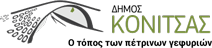  26/05/2023ΑΝΑΚΟΙΝΩΣΗ Ομαλή Διεξαγωγή Πανελλαδικών Εξετάσεων 2023Σας ενημερώνουμε ότι από 2/06/2023 έως και 12/06/2023 διεξάγονται οι Πανελλαδικές Εξετάσεις. Παρακαλείσθε κατά το ανωτέρω χρονικό διάστημα να περιοριστούν στο ελάχιστο τα έργα πλησίον του Γενικού Λυκείου Κόνιτσας που αποτελεί εξεταστικό  κέντρο ή οι λοιπές δρασηριότητες, που δύνανται να προκαλέσουν όχληση και να επηρεάσουν την ομαλή διεξαγωγή των εξετάσεων. Από το Γραφείο Δημάρχου 